ТРИДЦАТЬ ЧЕТВЕРТАЯ  ОЧЕРЕДНАЯ СЕССИЯ ЧЕТВЕРТОГО СОЗЫВАР Е Ш Е Н И Е                                                                                      Ч Е Ч И М 15.06.2022 г.                                                                                            № 34-4                                                                   с. Онгудай Об итогах прохождения отопительного периода 2021-2022 гг. и планах по подготовке к следующему отопительному периоду   Руководствуясь Федеральным законом от 06.10.2003 № 131-ФЗ «Об общих принципах организации местного самоуправления в РФ», Уставом муниципального образования  «Онгудайский район» Республики Алтай, Совет депутатов района (аймака) РЕШИЛ:Принять к сведению информацию  о прохождении отопительного периода 2021-2022 гг., и планах по подготовке объектов социальной сферы и ЖКХ к следующему отопительному сезону. Настоящее решение вступает в силу с момента его подписания. Приложение к решению                                                                               №34-4 от 15.06.2022 г.Информацияо прохождении отопительного сезона 2021-2022 гг.на территории МО «Онгудайский район»В муниципальном образовании «Онгудайский район» подготовка к отопительному сезону велась в соответствии с распоряжением №     241-р от 17 мая 2021 г.« О подготовке к отопительному сезону 2021-2022 годов  объектов  ЖКХ и социальной сферы муниципального образования «Онгудайский район».Создана комиссия по контролю   над  подготовкой   объектов ЖКХ и социальной сферы  к отопительному сезону 2021-2022 гг.В рамках подготовки к отопительному сезону 2021-22 гг. объектов ЖКХ и социальной сферы были запланированы и проведены технические мероприятия по объектам ЖКХ:-по 5 котельным: чистка боровов, побелка, покраска, промывка систем отопления – работы на сумму 350,4 тыс.руб. проведены за счет собственных средств МУП.По социальным объектам:- Боочинская СОШ, капитальный ремонт котельного оборудования   -362,5 т.р. (демонтаж и монтаж участка газохода от дымососа до дымовой трубы, монтаж дымососа, установка датчиков температуры уходящих газов, монтаж частотных преобразователей);- Елинская СОШ – циркуляционный насос – 12,0 тыс.руб.- Теньгинская СОШ – приобретение котельного оборудования – 393,0 тыс.руб.          На общую сумму 759,94 тыс.рублей. Технические мероприятия объектов образования по подготовке к отопительному  сезону 2021-2022 г. проведены  силами хозгруппы  отдела образования.Паспорт готовности объектов ЖКХ и объектов социальной сферы муниципального района  к отопительному периоду  2021-2022  годов получен 08 ноября 2021 года.Отопительный сезон начался 18 сентября 2021 года, завершен 15 мая 2022 г. и составил 240 дней (2020-21 гг - 213 дней).Наличие нормативного запаса топлива.Потребность в топливе на отопительный сезон 2021-2022 гг. и  Нормативный расход угля утвержден в разрезе каждого объектов в образовательных организациях, и в разрезе каждой котельной МУП «Тепловодсервис».Финансовые средства на приобретение топлива в бюджете района на 2021-2021 гг. предусмотрены в полном объеме. Потребность угля в общеобразовательных организациях Онгудайского района на прохождение отопительного периода составляет 3655 тонн.Потребность угля МУП «ТеплоВодСервис» составляет 2040 тонн.Расход угля за весь отопительный период составил 1690 тонн. Экономия угля по сравнению с предыдущим отопительным периодом за счет качества на 350 тонн.Объекты теплового хозяйства  в отопительном периоде работали штатном режиме. За время прохождения отопительного сезона 2021-2022 гг. серьезных аварий на объектах теплоснабжения, повлекших за собой длительного отключения систем теплоснабжения и возникновения чрезвычайных ситуаций, допущено не было. На момент начала сезона кредиторская задолженность МУП ТеплоВодСервис составляла 10601531 руб. 75 копеек. Задолженность образовалась с момента создания предприятия с 2019 года;- неоплаченные налоги на сумму 2290775,59 рублей ;- задолженность перед поставщиками составляла 4148200,00  рублей;- задолженность перед АО Алтайэнергосбыт составляло 3941189,16  рублей;На данный момент, по окончанию сезона в МУП ТепловодСервис отсутствует кредиторская задолженность. Полностью погашены задолженности и текущие платежи перед поставщиками, электроэнергия и налоги. Имеется текущая задолженность по налогам в размере 356795,23 рублей.Предприятие пришло к положительному результату благодаря поддержки Администрации МО «Онгудайский район», была предоставлена субсидия на оказание финансовой помощи в целях восстановления платежеспособности организации в размере 5000 000,00 рублей, где все денежные средства были взысканы ФССП по Онгудайскому району и УФНС (инкассовое поручение). Доход предприятия за время отопительного сезона составил 22005051,65 руб.Активно ведётся работа по взысканию дебиторской задолженности.Не имеются авансовые платежи перед бюджетными организациями. Капитальный  ремонт  на объектах тепло- и водоснабжения в 2021 году проводился в рамках Подпрограммы  " Развитие жилищно-коммунального комплекса" муниципальной программы «Развитие систем жизнеобеспечения и повышение безопасности населения в муниципальном образовании «Онгудайский район». Субсидии на осуществление энергосберегающих технических мероприятий на системах теплоснабжения и водоотведения и модернизации оборудования на объектах, участвующих в предоставлении коммунальных услуг предоставлены  Министерством регионального развития Республики Алтай 3,062 803 млн. руб., с местного бюджета в рамках софинансирования было выделено 62,5 тыс. рублей, итого было выделено 3,125303 млн. рублей. На которые были проведены следующие мероприятия:- Капитальный ремонт теплотрассы в с. Онгудай от котельной № 4 по ул. Космонавтов, 84 до до МКД по ул. Рабочая, 15 (225м);-1390,6 тыс.руб.- Капитальный ремонт водопровода от скважины по ул. Ленина, 16 до котельной по ул. Ленина, 14а в с. Онгудай (200м);- 237,6 тыс.рублей- Капитальный ремонт водопровода от колодца по ул. Онгудайская, 4 до колодца у дома по ул. Онгудайская,21 в с. Онгудай (250м);- 370,4 тыс.рублей- Капитальный ремонт водопровода от колодца по ул. Рабочая, 20 до колодца у котельной по ул. Рабочая, 15  в с. Онгудай (60м);- 93,3 тыс.рублей- Капитальный ремонт водопровода по ул. 60 лет Победы в с. Боочи (16м);- 109,6 тыс.рублей- Капитальный ремонт водопровода от колодца у котельной № 3 по ул. Зеленая до колодца у дома по ул. Дорожная, 7 в с. Онгудай (160м); - 196,5 тыс.рублей- Капитальный ремонт водопровода от колодца по ул. Энергетиков,6 до колодца  по ул. Энергетиков,13  в с. Онгудай (150м); - 161,6 тыс.рублей- Капитальный ремонт водопровода от колодца по ул Алтайская, 48а до колодца у дома по ул. Алтайская,50 в с. Онгудай (66м); - 55,5 тыс.рублей- Поставка водогрейного твердотопливного котла, в рамках проведения капитального ремонта котельной, расположенной по адресу РА с.Онгудай ул.Заречная40а-510,2 тыс.рублей;Из  средств местного бюджета и дотации на сбалансированность направлено:на подготовку к отопительному периоду объектов теплоснабжения -715,3 тыс.рублей  проведение текущего ремонта следующих объектов:  в котельной №1 по ул.Ленина,14а в с.Онгудай (ремонт , замена колосников, ремонт опоры валов поворотных колосников топки котла, демонтаж и монтаж вентиляторов поддува)  -253,5 тыс.рублей, Пристройка части здания котельной по ул.Заречная,38 в с.Онгудай-246,5 тыс.рублей, для установки резервного котла,приобретение скважинные погружные насосов типа ЭЦВ 5-15-98-215,3тыс.рублей;       В целях обеспечения своевременной и качественной подготовки объектов ЖКХ, расположенных на территории муниципального района, к устойчивой работе в отопительный период, распоряжением Главы района (аймака) от 31.05.2022 г. № 411-р утверждены меры по подготовке объектов ЖКХ и объектов социальной сферы  к отопительному периоду 2022 - 2023 годов.По подготовке объектов ЖКХ к отопительному сезону Министерством регионального развития РА и муниципальным образованием выделены Субсидия на осуществление энергосберегающих технических мероприятий на системах теплоснабжения и водоотведения размере 965,408 тыс.руб. (втч региональный бюджет  946,1 тыс. руб., местный бюджет -19,308 тыс.руб.).  Средства планируются направить на ремонтные работы котельной №2 ул.Советская, 99:  теплотрассы  длиной 55 м. , замена газо-воздушной части котельного оборудования.Планируется проведение ремонтных работ по подготовке объектов ЖКХ к отопительному сезону согласно, плана технических мероприятий. МУП «ТеплоВодСервис» планирует затратить 443,77 тыс. рублей собственных средств на ремонтные работы, по 5 котельным в с. Онгудай:- чистка боровов;- побелка;- промывка систем отопления;- покраска.Мероприятия по подготовке к отопительному периоду планируется завершить до 15.09.2022 года. По объектам социальной сферы на 2022 год запланировано:Приобретение и установка котлов в школах : Купчегень СОШ – 429,0 тыс.руб., Шашикман СОШ – 576,0 тыс.руб., Куладинская СОШ – 576,0 тыс.руб.Сформировать аварийный запас по социальным объектам на 2022-2023 гг.__________________________________Российская ФедерацияРеспублика АлтайМуниципальное образование«Онгудайский район»Совет депутатов района(аймака)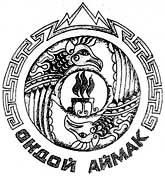 Россия ФедерациязыАлтай РеспубликаМуниципал Тозолмо«Ондой аймак»Аймактын депутаттар СоведиПредседатель Совета депутатов района  (аймака)                                                       А.Ы. Тысов